Winter Break BIKING Assignment: Due January 3rd, 2019**only for approved bikers/walkers**Name					Period		     Teacher			Requirements:	**All components MUST be included to even get credit!!			      /15 points   --- 4 hours of walking/biking log --Can break it up however you want but nothing less than 20min spans 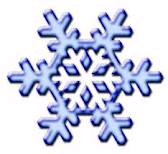 ---Any of this can be done biking		---Only 1 hour may be on a treadmill     /10 points-----At least 1 walk needs to be with a family member     /15 points ------Map of all of the walks—      /5 points----- Goal	      /5 points--- Parent Signature     /50 points---TOTAL**this whole packet will be stapled together in this order and turned in hardcopy on the due date**if for whatever reason your printer “is having issues”, you will be needing to find an alternative way to get this turned in by the due datewalking LOG- use more rows if neededInsert Maps of walks here— (should be multiple maps; do different run routes so it’s easier to see that you did them)To map runs use eitherParent Signature- see below ------------------------------------------------------------------------------------------------------------------------------------------Name: ___________________________Period/Teacher: ____________________I, __________________________________, have completed 4 hours of walking and/or biking during this winter break. At least 1 walk has been with a family member. I have MAPPED my walks on the document. Also, I have turned in my SMARTER Goal for the 5k. Student Signature: ______________________________Parent/Guardian Signature: ____________________________SMART GOAL—Using your goal time (50:00) that you have set for the final (biking 10miles) please answer the following questions… 1. When will you be completing your walking/biking final? Have you set up a time with your teacher? 2. What are some things you can do to make sure you get your goal time?3. Do you feel that this is a reasonable goal time for you? How so?DATE OF WALKDISTANCE OF WALK (put exact distance)TIME (put exact time)Which family member did you walk with? Get their signature here too.